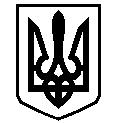 У К Р А Ї Н АВАСИЛІВСЬКА МІСЬКА РАДАЗАПОРІЗЬКОЇ ОБЛАСТІР О З П О Р Я Д Ж Е Н Н Яміського голови26.04. 2018                                                                                                                      № 54    Про заходи з нагоди Дня Перемоги у Другій світовій війні, Дня пам’яті та примирення у м. Василівка в 2018 році	Відповідно до ст. 42 ЗУ «Про місцеве самоврядування в Україні», з метою увічнення безсмертного подвигу українського народу у роки Другої світової війни, вшанування пам’яті полеглих у боротьбі за свободу і незалежність нашої держави, патріотичного виховання, збереження традицій шанобливого ставлення до людей старшого покоління, якісної підготовки та відзначення Дня Перемоги:	1. Створити організаційний комітет з підготовки та відзначення Дня Перемоги, Дня пам’яті та примирення  у м. Василівка в 2018 році (далі – організаційний комітет) згідно з додатком 1.               2. Затвердити План заходів з підготовки та відзначення Дня Перемоги та Дня пам’яті і примирення у м. Василівка в 2018 році (далі – План заходів), згідно з додатком 2.              3. Контроль за виконанням даного розпорядження покласти на заступника міського голови  з питань діяльності виконавчих органів ради, начальника відділу з гуманітарних питань виконавчого апарату міської ради Джуган Н.В.Міський голова                                                                                                   Л.М.Цибульняк                                                        Додаток  1до розпорядження міського голови                                                                                         від   26.04.2018                 № 54С К Л А Дорганізаційного комітету з підготовки та відзначення Дня Перемоги, Дня пам’яті та примирення у м. Василівка в 2018 роціДжуган Наталія Віталіївна, голова організаційного комітету .Мандичев Олександр Георгійович – секретар ради, заступник голови організаційного комітетуСоколова Інна Миколаївна - провідний спеціаліст з архівних справ відділу з гуманітарних питань міської ради, секретар організаційного комітетуЧлени організаційного комітету:Борисенко Юрій Леонідович - заступник міського голови з питань діяльності виконавчих органів ради, начальника відділу комунального господарства та містобудування  виконавчого апарату міської ради Карєва Тетяна Олексіївна - заступник міського голови з питань діяльності виконавчих органів ради, начальник відділу економіки виконавчого апарату міської ради Красюкова Наталія Олександрівна – начальник відділу, головний бухгалтер фінансового відділу виконавчого апарату міської ради.Кривуля Вікторія  Вікторівна – керуючий справами виконавчого комітету, начальник відділу юридичного забезпечення та організаційної роботи виконавчого апарату міської ради.Керуючий справами виконавчого комітету, начальник відділу юридичного забезпеченнята організаційної роботи виконавчого апарату  міської ради                                                                                                В.В. КривуляДодаток 2до розпорядження міського голови                                                                                     від   26.04.2018                 № 54П Л А Нзаходів з підготовки та відзначення Дня Перемоги, Дня пам’яті та примирення у м. Василівка в 2018 році04 травня 2018 року 13.00 - «Солдатський привал» в КЗ «Василівська ЗОШ І-ІІІ ст..№3» ВРР ЗО8 травня 2018  року - День пам’яті і примирення19.00 – виступ духового оркестру КПНЗ «Центр дитячої та юнацької творчості і туризму»19.15- літературно-тематична програма19.45 - хода пам’яті до меморіалу загиблих воїнів9 травня 2018 року - День Перемоги10.00 – мітинг, присвячений Дню Перемоги у Другій світовій війні10.30- солдатський привал  в міському парку11.00 - святковий концерт присвячений Дню Перемоги Керуючий справами виконавчого комітету, начальник відділу юридичного забезпеченнята організаційної роботи виконавчого апарату  міської ради                                                                                                В.В.Кривуля